В соответствии с ч. 3 ст. 4 Федерального закона от 21 июля 2005 года № 115 - ФЗ «О концессионных соглашениях», администрация Вурнарского района Чувашской Республики постановляет:        1. Утвердить прилагаемый перечень объектов, в отношении которых планируется заключение концессионных соглашений в 2020 году согласно приложению к настоящему постановлению.        2. Контроль за исполнением настоящего постановления возложить на отдел строительства, ЖКХ, по закупкам товаров, работ, услуг для обеспечения муниципальных нужд администрации Вурнарского района Чувашской Республики.         3. Настоящее постановление вступает в силу после его официального опубликования.Глава администрации                                                                                              Л.Г. НиколаевЛарионова Т.А.2-53-83Перечень объектов, в отношении которых планируется заключение концессионных соглашений в 2020 году Чǎваш РеспубликиВǎрнар районěнАдминистрацийěЙЫШǎНУ16.01.2020 ҫ.  № 21Вǎрнар поселокě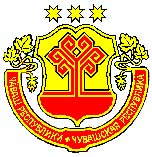 Чувашская РеспубликаАдминистрацияВурнарского районаПОСТАНОВЛЕНИЕ16.01.2020г. №  21п. ВурнарыОб утверждении перечня объектов, в отношении которых планируется заключение в 2020 году концессионных соглашений на территории Вурнарского района Чувашской РеспубликиПриложение к постановлению администрации Вурнарского района Чувашской РеспубликиОт 16.01.2020 г.№ 21№Наименование объектов1.Система теплоснабжения Калининского сельского поселения 2.Система водоснабжения Калининского сельского поселения3.Система водоотведения Калининского сельского поселения4.Система теплоснабжения Кольцовского сельского поселения5.Система водоснабжения Кольцовского сельского поселения6.Система водоснабжения Санарпосинского сельского поселения7.Система теплоснабжения Санарпосинского сельского поселения